Отчёт о самообразовании учителя английского языка Ермаковой Т.Л.«Использование игровых методов в обучении английскому языку»Выбор темы самообразования «Использование игрового метода в обучении английскому языку» обусловлен трудностями, с которыми я  столкнулась в процессе преподавания языка: быстрая утрата интереса у учащихся при первом же столкновении с трудностями, необходимость интересной, необычной подачи материала по действующим УМК при углубленном изучении языка, где обучение осуществляется в игровой форме.В свою очередь, именно игровые формы обучения способствуют:развитию: умственной и волевой активности, внимания, памяти, речевых умений и навыков, познавательной активности:формированию: положительной мотивации, умения работать в группе, общеучебных умений и навыков;воспитанию: толерантности, уважения к собеседнику, сопернику.А так же позволяют сделать учебный процесс качественным, эффективным, интересным, создать атмосферу творчества, благоприятный психологический климат, привлечь к работе на уроке слабоподготовленных учащихся. И, таким образом, решить задачи достижения современного качества образования и развития качеств творческой личности.Об обучающих возможностях использования игрового метода известно давно. Многие ученые, занимающиеся методикой обучения иностранным языкам, справедливо обращали внимание на эффективность использования игрового метода. Это объясняется тем, что в игре проявляются особенно полно, а порой и неожиданно способности любого человека, а ребенка в особенности.
Разные ученые рассматривали особенности игры с разных точек зрения. Но не смотря на различия, все ученые сходятся на наличии положительных особенностей игры.ОСОБЕННОСТИ ИГРЫЯ бы обратила внимание на следующие из них:в игре все равны;игра посильна практически каждому ученику, даже тому, который не имеет достаточно прочных знаний в языке.слабый в языковой подготовке ученик может стать первым в игре: находчивость и сообразительность здесь оказываются более важными, чем знания в предмете.чувство равенства, атмосфера увлеченности и радости, ощущение посильности заданий – все это дает возможность ученику преодолеть стеснительность, мешающую свободно употреблять в речи слова чужого языка, снижается боязнь ошибок, и благотворно сказывается на результатах обучения.незаметно усваивается языковой материал, а вместе с этим возникает чувство удовлетворения; ученик может уже говорить наравне со всеми.ФУНКЦИИ ИГРЫНа уроках английского языка я использую следующие функции игры:развлекательную (это основная функция игры – развлечь, доставить удовольствие, воодушевить, пробудить интерес, например урок в 3д классе был построен в форме ролевой игры);коммуникативную (освоение диалектики общения, изучение формул речевого этикета в 5ж классе);диагностическую (выявление отклонений от нормативного поведения, самопознание в процессе игры);игротерапевтическую (преодоление различных трудностей, возникающих в других видах жизнедеятельности);самореализации (проявление способностей и скрытых возможностей);межнациональной коммуникации (усвоение единых для всех людей социокультурных ценностей);социализации (включение в систему общественных отношений);эстетическую (наслаждение, которое испытывается от игры).Игру как метод обучения мы  используем в следующих случаях:1) в качестве самостоятельного метода для освоения определенной темы;
2) как элементы, иногда весьма существенные, какого-то другого метода;
3) в качестве целого урока или его части (введения, объяснения, закрепления, контроля или упражнения);
4) возможно использование игры при организации внеклассного мероприятия.РЕАЛИЗАЦИЯ ИГРОВОГО ОБУЧЕНИЯ В  УЧЕБНОМ ПРОЦЕССЕИгровая форма занятия создается на уроке при помощи игровых приемов и ситуаций, которые выступают как средство побуждения, стимулирования учащихся. Ситуация может напоминать драматическое произведение со своим сюжетом, конфликтом и действующими лицами. В ходе игрового занятия ситуация может проигрываться несколько раз и при этом каждый раз в новом варианте. Но вместе с тем ситуация игры – ситуация реальной жизни. Реальность ее определяется основным конфликтом – соревнованием. Желание принять участие в такой игре мобилизирует мысль и энергию играющих, создает атмосферу эмоциональной напряженности. Несмотря на четкие условия игровой ситуации и ограниченность использования языкового материала, в ней обязательно есть элемент неожиданности. Для игры характерна спонтанность речи. Речевое общение, включающее в себя не только собственно речь, но и жесты, мимику и т.д., имеет ярко выраженную целенаправленность.Реализация игровых приемов и ситуацийРеализация игровых приемов и ситуаций при урочной форме занятий происходит по основным направлениям:– дидактическая цель ставится перед учащимися в форме игровой задачи;
– учебная деятельность подчиняется правилам игры;
– учебный материал используется в качестве ее средства, в учебную деятельность вводится элемент соревнования, который переводит дидактическую задачу в игровую;
– успешное выполнение дидактического задания связывается с игровым результатом.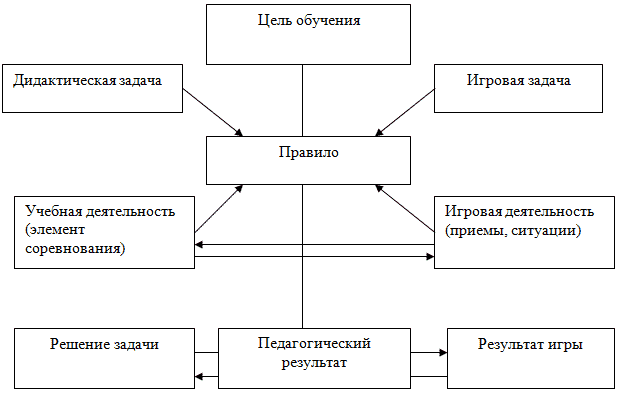 КЛАССИФИКАЦИЯ ФУНКЦИЙ ИГРОВОЙ ДЕЯТЕЛЬНОСТИИспользование функций игровой деятельности помогает мне решить задачи формирования, развития и совершенствования умений и навыков учащихся.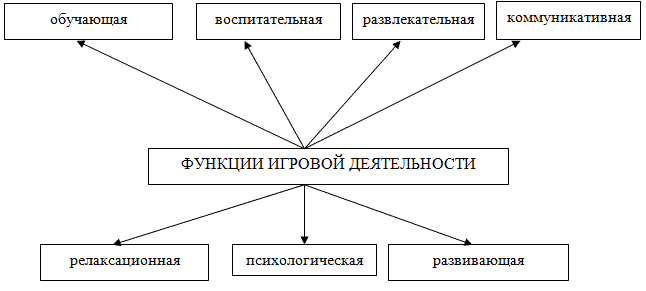 1) Обучающая функция помогает в развитии памяти, внимания, восприятии информации, развитии общеучебных умений и навыков, а также она способствует развитию навыков овладения иностранным языком, т.е. игра таит в себе богатые обучающие возможности.2) Воспитательная функция помогает в воспитании такого качества как внимательное, гуманное отношение к партнеру по игре; также развивает чувство взаимопомощи и взаимоподдержки. Учащимся вводятся фразы-клише речевого этикета для импровизации речевого обращения друг к другу на иностранном языке, что помогает воспитанию такого качества, как вежливость.3) Развлекательная функция создает благоприятную атмосферу на уроке, превращает урока в интересное и необычное событие, увлекательное приключение, а порой и в сказочный мир.4) Коммуникативная функция – это создание иноязычного общения, объединение коллектива учащихся, установление новых эмоционально-коммуникативных отношений, основных на взаимодействии на иностранном языке.5) Релаксационная функция – снятие эмоционального напряжения, вызванного нагрузкой на нервную систему при интенсивном обучении  иностранному языку, эта одна из важных функций, учитывая, что наша школа использует здоровьесберегающие технологии.6) Психологическая функция – подготовка физиологического состояния для более эффективной деятельности, а также перестройки психики для усвоения больших объемов информации. Здесь же стоит отметить, что осуществляется психологический тренинг и психокоррекция различных проявлений личности, осуществляемых в игровых моделях, которые могут быть приближены к жизненным ситуациям (в этом случае речь может идти о ролевой игре).7) Развивающая функция направлена на гармоничное развитие личностных качеств для активизации резервных возможностей личности.КЛАССИФИКАЦИЯ ИГРРассмотрев классификацию функций игровой деятельности, следует рассмотреть вопрос о классификации непосредственно самих игр. В настоящее время в психологической, педагогической и методической литературе нет ее однозначной классификации.Обратите внимание на классификации, представленные на экране. Специфику игрового метода обучения в значительной степени определяет игровая среда: различают игры с предметами и без предметов, настольно-комнатные, на местности, компьютерные и с ТСО, а также с различными средствами передвижения.Если рассматривать игру с точки зрения целевых ориентаций, то в этом случае можно разделить игры на:1. Дидактические, которые используют для расширения кругозора и познавательной деятельности, они формируют определенные умения и  навыки, необходимые для практической деятельности, в ходе их выполнения развиваются общеучебные умения и навыки, а также трудовые навыки.2. Воспитывающие, которые воспитывают самостоятельность, волю, сотрудничество, коллективизм, общительность и коммуникативность, формируют определенные подходы и позиции, нравственные, эстетические и мировоззренческие установки.3. Развивающие, которые развивают мотивацию учебной деятельности, внимание, память, речь, мышление, воображение, фантазию, творческие способности, рефлексию, умение сравнивать, сопоставлять, находить аналогии, оптимальные решения. А.Н. Леонтьев считал, что «игра – свобода личности и воображения, иллюзорная реализация нереализуемых интересов».4. Социализирующие, приобщающие к нормам и ценностям общества, адаптирующие к условиям определенной среды, обучающие общению.Таким образом, рассмотрев взгляды некоторых  исследователей, занимавшихся проблемой классификации игровой деятельности, для своего исследования мне больше подходит классификация Е.И.Пассова:игры на формирование определенных навыковигры на формирование речевых уменийигры, направленные на обучение умению общатьсяигры, способствующие развитию необходимых способностей и психических функцийигры по развитию в сфере страноведения и собственного языкаигры, предназначенные для запоминания речевого материала.РОЛЬ И МЕСТО ИГРЫ В СИСТЕМЕ ОБУЧЕНИЯМесто игры на уроке и отводимое игре время зависят от ряда факторов: подготовки учащихся, изучаемого материала, конкретных целей и условий урока и т.д. Например, если игра используется в качестве тренировочного упражнения при первичном закреплении материала, то ей можно отвести 15-20 минут урока. В дальнейшем та же игра может проводиться в течение 3-5 минут и служить своеобразным повторением уже пройденного материала, а также разрядкой на уроке.
Игры могут быть грамматические, лексические, фонетические, орфографические. Все они способствуют формированию речевых навыков.Овладение грамматическим материалом, прежде всего, создает возможность для перехода к активной речи учащихся. Известно, что тренировка учащихся в употреблении грамматических структур, требующая многократного их повторения, утомляет школьников своим однообразием, а затрачиваемые усилия часто не приносят быстрого удовлетворения. Применение игровых методов обучения помогут сделать скучную работу более интересной и увлекательной. Например, ряд грамматических игр могут быть эффективны при введении нового материала.Формированию и развитию лексических и произносительных навыков в какой-то степени способствуют орфографические игры, основная цель которых – освоение правописания изученной лексики. Большинство игр можно использовать в качестве тренировочных упражнений на этапе как первичного, так и вторичного закрепления.Игра взаимодействует практически со всеми методами и формами обучения, включая дискуссию, «мозговой штурм», анализ конкретной ситуации, работу в парах и малых группах. Игра – не только метод, но и форма организации обучения.Использование игровых технологий на уроках английского языка способствует повышению качества знаний учащихся, уровня сформированности коммуникативно-речевых умений, положительной мотивации учащихся к изучению предмета. Различные лексические, фонетические, грамматические игры, игровые упражнения, физкультминутки, песни, рифмовки позволяют учащимся лучше усвоить изучаемый материал, развивать устную диалогическую и монологическую речь, лексико-грамматические навыки, что отражается на увеличении процента качества при проведении контроля уровня ЗУН.